Addendum 2021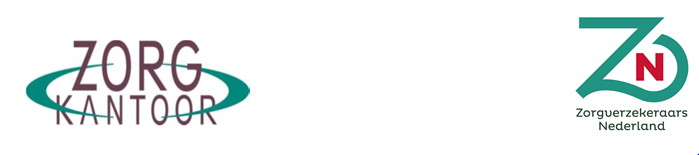 OP OVEREENKOMST ONAFHANKELIJKE CLIËNTONDERSTEUNING Wlz (2018-)2020 Dit addendum maakt onlosmakelijk onderdeel uit van de Overeenkomst Onafhankelijke Clientondersteuning (2018-)2020.
De overeenkomst (2018-)2020 eindigt van rechtswege op 31-12-2020.  Door ondertekening van dit Addendum stemt u in met de verlenging van de Overeenkomst Onafhankelijke cliëntondersteuning Wlz tot en met 31 december 2021 en met de wijzigingen van het Addendum 2021 op het Inkoopkader Onafhankelijke cliëntondersteuning Wlz 2018-2020. Artikel 22 De organisatie voor onafhankelijke cliëntondersteuning dient ten behoeve van de verantwoording aan het zorgkantoor een uniek cliëntkenmerk vast te leggen,  zoals naam en geboortedatum, evenals de aard en duur van de geleverde cliëntondersteuning. De wijze van registratie en de definities van hetgeen geregistreerd moet worden, zijn nader overeengekomen tussen partijen in bijlage 5 bij deze overeenkomst.Bijlage 2 -	REGIONALE Overeenkomst van opdracht conform artikel 7:400 bw tot ONAFHANKELIJKE cliëntondersteuning 2021Hoofdstuk 2: Budget en betaling De organisatie voor onafhankelijke cliëntondersteuning ontvangt in 2021 voor haar werkzaamheden in de desbetreffende zorgkantoorregio een vergoeding per uur cliëntondersteuning ad € 73,82. In deze vergoeding zijn de loonkosten, reistijd, reiskosten, organisatie van beschikbaarheid, tijd die besteed wordt aan intervisie, training en deskundigheidsbevordering inbegrepen. BIJLAGE 5 -  	AFSPRAKEN RONDOM REGISTRATIE VAN ONAFHANKELIJKE CLIËNTONDERSTEUNING Artikel 8De organisatie voor onafhankelijke cliëntondersteuning levert elk kwartaal een rapportage aan met een overzicht van signalen en trends. Deze dienen concreet gemaakt te worden door aan te geven om 1. welk zorgkantoorregio het gaat, 2. welke zorgaanbieder c.q. locatie, 3. wat de feiten zijn: zoals cliëntgegevens (in 1e instantie anoniem), indicatie, zorgvraag en probleemstelling en 4. wat het knelpunt is. Deze rapportages zijn onderwerp in het periodiek overleg tussen partijen. De informatie die de organisatie voor onafhankelijke cliëntondersteuning via het maandelijkse format verstuurt, wordt  in 2021 gebruikt voor landelijke rapportage.Artikel 10De kwartaalrapportage aangaande signalen bevat ook informatie over tenminste: klachten (indien van toepassing) en informatie over het aantal unieke cliënten dat gevraagd heeft om onafhankelijke cliëntondersteuning.De organisatie voor onafhankelijke cliëntondersteuning levert elk half jaar de uitkomsten aan van het eenduidige en integrale landelijke cliënttevredenheidsonderzoek. Opgemaakt in tweevoud te  ……….. d.d.  ……….. 2020De ondergetekenden, Het zorgkantoor	 			De ondergetekenden, Het zorgkantoor	 			Organisatie voor onafhankelijke cliëntondersteuningOrganisatie voor onafhankelijke cliëntondersteuning(handtekening)NaamFunctieOrganisatie: : : (handtekening)Naam           Functie         Organisatie: : :